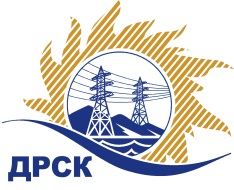 Акционерное Общество«Дальневосточная распределительная сетевая  компания»Протокол № 585/УКС-ВПзаседания закупочной комиссии по выбору победителя по открытому одноэтапному электронному конкурсу (b2b-energo.ru) без предварительного квалификационного отбора «Реконструкция распределительных сетей 0.4 -6кВ п. Биджан, Ленинского района», закупка 2614 р. 2.1.1 ГКПЗ 2016 г.Способ и предмет закупки: открытый одноэтапный электронный конкурс (b2b-energo.ru) без предварительного квалификационного отбора «Реконструкция распределительных сетей 0.4 -6кВ п. Биджан, Ленинского района», закупка 2614 р. 2.1.1 ГКПЗ 2016 г.ПРИСУТСТВОВАЛИ: члены постоянно действующей Закупочной комиссии АО «ДРСК»  2-го уровня.ВОПРОСЫ, ВЫНОСИМЫЕ НА РАССМОТРЕНИЕ ЗАКУПОЧНОЙ КОМИССИИ: Об утверждении результатов процедуры переторжки.Об итоговой ранжировке заявок УчастниковО выборе победителя конкурсаРЕШИЛИ:По вопросу № 1Признать процедуру переторжки не состоявшейся.Утвердить окончательные цены заявок участников.По вопросу № 2Утвердить итоговую ранжировку заявок УчастниковПо вопросу № 3Признать Победителем открытого одноэтапного электронного конкурса (b2b-energo.ru) без предварительного квалификационного отбора «Реконструкция распределительных сетей 0.4 -6кВ п. Биджан, Ленинского района»,  участника, занявшего первое место в итоговой ранжировке по степени предпочтительности для заказчика: ООО "Сельэлектрострой" (679015, Россия, Еврейская автономная обл., г. Биробиджан, ул. Советская, д. 127 В)  на условиях: стоимость заявки  20 356 375,00  руб. без НДС (24 020 522,50  руб. с учетом НДС). Срок выполнения работ: с момента заключения договора до 30 ноября 2016 г. Условия оплаты: оплата выполненных работ в течение 60 (шестидесяти) календарных дней с момента подписания актов выполненных работ.  Гарантийные обязательства: Гарантия на своевременное и качественное выполнение работ, а так же  на устранение дефектов, возникших по вине Подрядчика составляет 60 месяцев со дня ввода объекта в эксплуатацию. Гарантия на материалы и оборудование поставляемые Подрядчиком  устанавливается 60 месяцев.  Заявка имеет правовой статус оферты и действует в течение 90 календарных дней  со дня, следующего за днем окончания приема заявок на участие в закупке.Победитель  является  субъектом МСПИсп. Ирдуганова И.Н.(4162) 397-147	город  Благовещенск№ ЕИС 31603770389«08» августа 2016 №п/пНаименование Участника закупки и его адресОбщая цена заявки до переторжки, руб. без НДСОбщая цена заявки после переторжки, руб. без НДСАО "ДЭТК" (680001, г. Хабаровск, ул. Менделеева, д. 1 "А", ЛИТ. Э, каб. 1)20 940 582,3220 940 582,322.ООО "Сельэлектрострой" (679015, Россия, Еврейская автономная обл., г. Биробиджан, ул. Советская, д. 127 В)20 356 375,0020 356 375,00Место в итоговой ранжировкеНаименование и адрес участникаЦена заявки до переторжки без НДС, руб.Окончательная цена заявки без НДС, руб.1 местоООО "Сельэлектрострой" (679015, Россия, Еврейская автономная обл., г. Биробиджан, ул. Советская, д. 127 В)20 356 375,0020 356 375,002 местоАО "ДЭТК" (680001, г. Хабаровск, ул. Менделеева, д. 1 "А", ЛИТ. Э, каб. 1)20 940 582,3220 940 582,32И.о. ответственного  секретаря Закупочной комиссии 2 уровня АО «ДРСК»   Т.В.Челышева